INDICAÇÃO Nº 2456/2018Sugere ao Poder Executivo Municipal a manutenção e troca de três lâmpadas em caráter de urgência, na Rua Da Benignidade, defronte ao nº 99, nº 168, e próximo a quadra Society, no bairro Vista Alegre, neste município. Excelentíssimo Senhor Prefeito Municipal, Nos termos do Art. 108 do Regimento Interno desta Casa de Leis, dirijo-me a Vossa Excelência que, por intermédio do Setor competente, promova a manutenção de troca de três lâmpadas em caráter de urgência, na Rua Da Benignidade, defronte ao nº 99, nº 168, e próximo a quadra Society,  no bairro Vista Alegre, neste município.Justificativa:Este vereador foi procurado por munícipes, solicitando a troca de três lâmpadas no referido local, pois as mesmas já estão queimadas há algum tempo, causando insegurança á população, já que os moradores trafegam pela via durante a madrugada, quando vão ao trabalho.Tal solicitação já foi realizada no setor competente via fone, da solicitação foi gerada a O.S 03/489 	Plenário “Dr. Tancredo Neves”, em 21 de março de 2018.JESUS VENDEDOR-Vereador / Vice Presidente-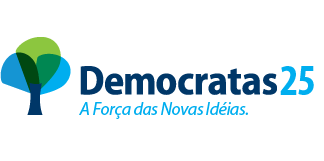 